Памятка для работодателей по нормативным изменениям в охране труда и безопасности в 2021 году и 1 квартале 2022 годаПроверьте по таблице ниже, учли ли вы в своей деятельности новые требования законодательства. По выполненным мероприятиям ставьте отметку в графе «Сделано».Мы составили этот документ, чтобы помочь подготовиться вам к надзорным проверкам.Группа компаний «Норматив» оказывает услуги в области охраны труда, промышленной безопасности, противопожарной защищенности, ГО и ЧС. И вы всегда можете обратиться к нам за бесплатной консультацией.Много полезной информации вы найдете в Библиотеке статей на нашем сайте https://normativ.org/.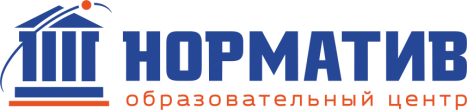 Негосударственное образовательное частное учреждение дополнительного образования «Образовательный центр «НОРМАТИВ»141305, Московская обл., г. Сергиев Посад, ул. Пионерская, д. 6, БЦ «Александрийский», оф. 226.email: 5408668@mail.ruтел./факс: +7(496) 540-86-68, +7(499) 755-55-67№ ппМероприятиеКому нужноСделано1. Охрана труда1.1.Внесли изменения во внутренние документы (Положение о СУОТ, ИОТ, производственные инструкции) и программы обучения по новым Правилам охраны трудаВсем работодателям, с учетом отраслевой специфики1.2.Провели внеплановые инструктажи по ПОТ— // —1.3.Организовали внеочередную проверку знаний по ПОТ— // —1.4.Изменили приказы и внутренние положения, инструкции в части проведения медосмотров по приказу Минздрава № 29н. Ознакомили с ними работников.Всем работодателям1.5.Составили новые списки:для предварительного медосмотра;для периодического медосмотра — по должностям и поименный— // —1.6.Направили список контингента для периодического медосмотра в РоспотребнадзорП. 22 приказа Минздрава № 29н:пищевая промышленность;общепит и торговля;водопроводное хозяйство;детские учреждения;медицина;другие отрасли, где нужна санитарная книжка. 1.7.Утвердили новые графики медосмотров и ознакомили с ними персоналВсем работодателям1.8. Провели инвентаризацию аптечек первой помощи и изъяли из них все лекарственные препараты, которых нет в приказе Минздрава № 1331н и ПОТВсем работодателям, с учетом ПОТ1.9.Разработали программу производственного контроля за условиями труда в соответствии с СП 2.2.3670-20Всем работодателям. Исключения по условиям труда: водолазы, космонавты, выполнение аварийно-спасательных работ или боевых задач1.10.Внесли изменения в ПВТР и Положение о командировках в части расширения списка работников, от кого нужно письменное согласие для направления в командировку — Закон от 19.11.2021 № 372-ФЗ. Ознакомили весь персонал.Всем работодателям2.Работа с персоналом2.1.Внесли изменения в ПВТР в части условий о дистанционной работе и ознакомили с ними персоналВсем работодателям2.2.Изменили должностные инструкции работников службы транспорта (специалиста БДД, контролеров, водителей) по новым квалификационным требованиям — приказ Минтранса России от 31.07.2020 № 282Юридическим лицам и ИП, которые эксплуатируют транспортные средства2.3.Пересмотрели должностные инструкции и трудовые договоры специалистов по охране труда по новому профстандарту 40.054Всем работодателям3Пожарная безопасность3.1.Изменили в документах ПТМ на ДПО. Составили новые списки лиц, которые проходят ПТМ в учебных центрахВсем работодателям3.2.Перестали проводить обучение ПТМ на предприятииРаботодателям без собственной лицензии на образовательную деятельность4ГО и ЧС4.1.Организовали проведение вводных и ежегодных инструктажей по ЧС по требованиям ПП № 1485Всем работодателям5Промышленная безопасность5.1.Пересмотрели положение о производственном контроле за соблюдением требований промышленной безопасностиВладельцам ОПО5.2.Внесли изменения в приказы о распределении ответственности, производственные и должностные инструкции по новым правилам производственного контроля, ФНП. Ознакомили с ними персонал.Владельцам ОПО5.3.Подключились к ЕПТ РостехнадзораОрганизациям, где созданы собственные комиссии по аттестации5.4.Составили списки лиц для повышения квалификации в области промышленной безопасности, безопасности ГТС, энергетической безопасностиОрганизациям из сферы действия ст. 14.1 Закона № 116-ФЗ, ПП № 13655.5.Составили списки и графики аттестации по новым областям согласно приказу Ростехнадзора № 334.Организациям из сферы действия ст. 14.1 Закона № 116-ФЗ, ПП № 13656План на 1 квартал 2022 года6.1.Актуализировали оценку профессиональных рисковВсем работодателям6.2.Подготовили программы обучения по применению СИЗ— // —6.3.Разработали порядок учета микротравм на производстве— // —6.4.Подготовили перечень НПА с требованиями охраны труда и обеспечили доступ к нему всех работников— // —6.5.Актуализировали перечень инструкций по охране труда и составили график их пересмотра по новым требованиям— // —6.6.Исключили из графика проведения СОУТ задекларированные рабочие места— // —6.7.Составили план мероприятий по исключению рабочих мест с 4-м классом с 01.03.2022— // —6.8.Подготовили проекты программ инструктажей по пожарной безопасности и списки лиц на обучение ПБ по приказу МЧС России от 18.11.2021 N 806— // —